VERIFICATIONI, the undersigned, state:  I am the  	,(“Agent of”, “President of”, “A Partner of”, “Owner of”, etc.)the owner identified in the foregoing ___________________________; I have read said document and know the contents thereof, and I certify that the same is true of my own knowledge.I declare under penalty of perjury under the laws of the State of  that the foregoing is true and correct.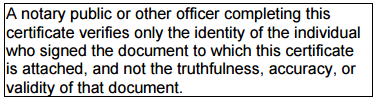 State of California 
County of ______________________} ss. On _____________________________, _______ (date), before me, ________________________________, notary public (name and title of officer) personally appeared _______________________________, who proved to me on the basis of satisfactory evidence to be the person(s) whose name(s) is/are subscribed to the within instrument and acknowledged to me that he/she/they executed the same in his/her/their authorized capacity(ies), and that by his/her/their signature(s) on the instrument the person(s), or the entity upon behalf of which the person(s) acted, executed the instrument. I certify under PENALTY OF PERJURY under the laws of the State of California that the foregoing paragraph is true and correct. Witness my hand and official seal. _________________________________					Signature of NotaryDated:  			By:  					Name (print)							